Занятие по конструированию«Вечный огонь»Задачи:Закрепить знания по технике безопасности с ножницами.Развивать мелкую моторику, пространственное мышление и воображение.Воспитывать патриотическое чувство к Родине, гордости за героизм нашего народа, уважительное чувство к людям, защищавшим нашу Родину.Материалы:  бумага разных цветов, картон, салфетка, карандаш, ножницы, клей.Слава нашим генераламИ солдатам рядовым.Слава павшим и живым,От души спасибо им!Не забудем тех героев,Что лежат в земле сырой,Жизнь отдав на поле бояЗа народ, за нас с тобой!В преддверии праздника Великой Победы  предлагаем сделать макет «Вечного огня» - символа памяти о павших героях, их подвигах, жертвах фашизма.  Вечный огонь – это памятник павшим в Великой Отечественной Войне воинам. Он горит и днем и ночью, и в лютый мороз, и в летнюю жару. Огонь никогда не гаснет, как не гаснет память о солдатах. К Вечному огню люди приносят цветы. Приходят сюда и ветераны.Упражнение "Скажи наоборот" (учимся подбирать антонимы).Смелый - трусливый.Враг -...Мир - ...Не забываем про пальчиковую гимнастику: « Бойцы-молодцы»Пальцы эти все бойцы(раскрытые ладони вперёд)Удалые молодцы(в кулак)2 больших и крепких малых,И солдат в боях удалых2 гвардейца –храбреца2 метких молодца2 героя безымянныхНо в работе очень рьяных!2 мизинца –коротышкиОчень славные мальчишки!Для изготовления поделки пройти по ссылкеhttps://youtu.be/ye4e0mWTQZs Рекомендации для родителей: Устройте совместный просмотр телевизионных передач (доступных пониманию детей), посвящённые Дню Победы. Поговорите с ребёнком, выясните, как он понял то, о чём говорили и показывали.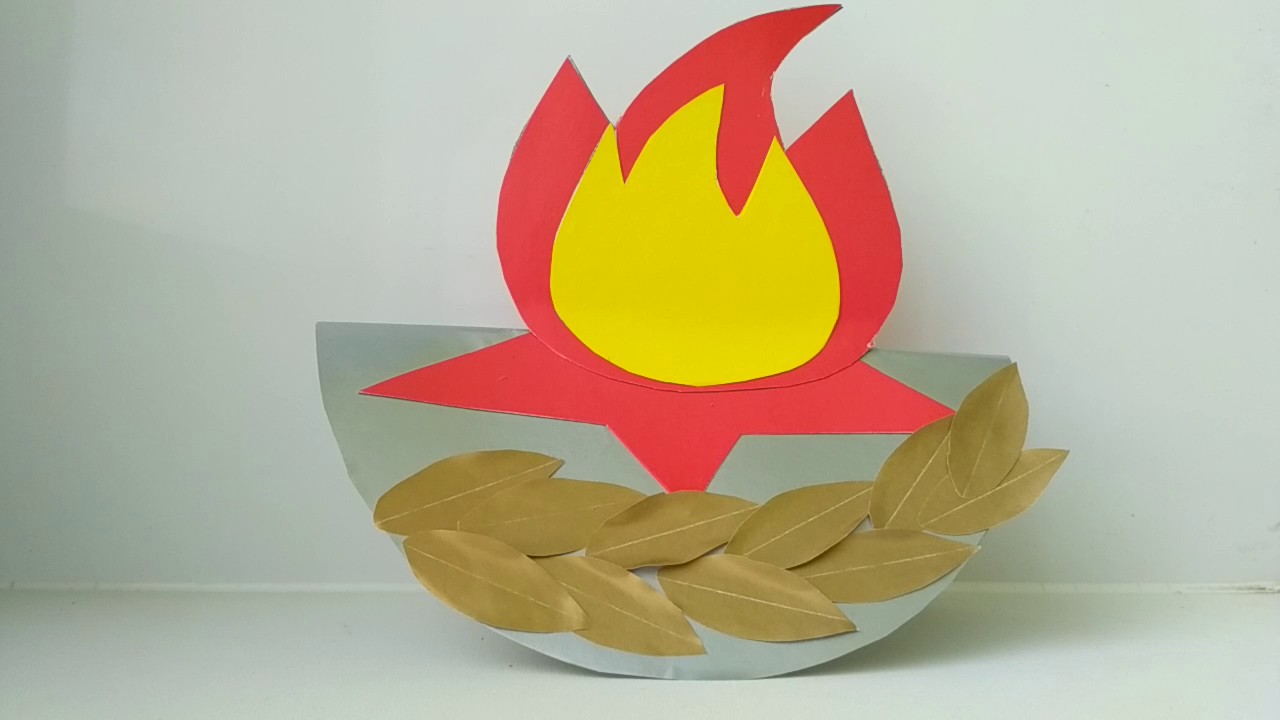 